1. Пояснительная записка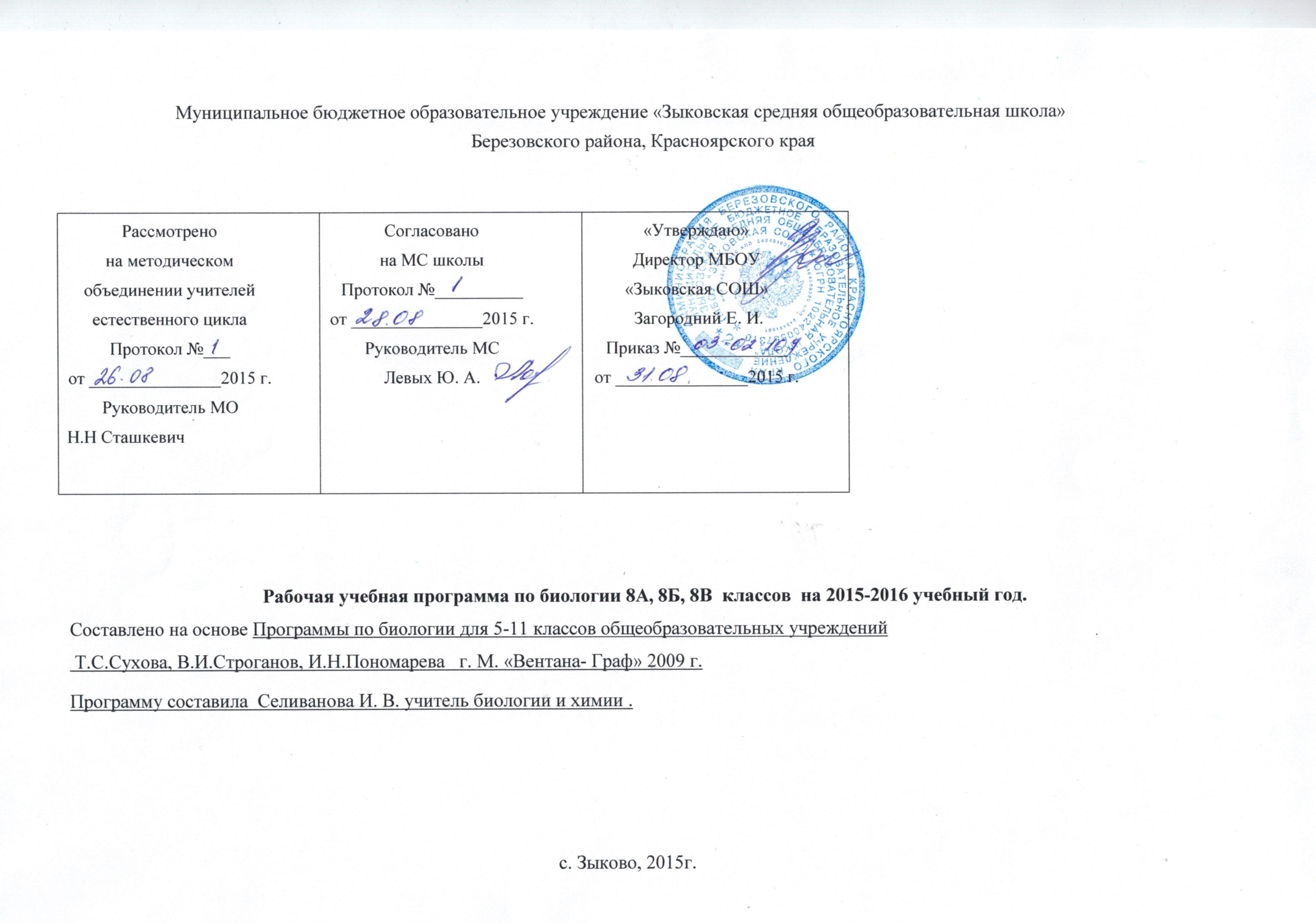 Данная рабочая программа составлена на основе Программы  авторского коллектива под руководством И.Н. Пономаревой (сб. программ по биологии, М., изд.  центр "Вентана-Граф", 2009. -176 с.)  с альтернативным учебником, допущенным Министерством        образования Российской Федерации: Драгомилов А.Г., Маш Р.Д. "Биология: человек"   (М., изд.  центр "Вентана-Граф» 2007 год)   Рассчитанной на 68 часов (2 урока в неделю). В соответствии с учебным планом МОУ «Зыковская СОШ», федеральным компонентом Государственного стандарта общего образования (утвержденного приказом Министерства образования России «Об утверждении федерального компонента государственных стандартов начального общего, основного общего и среднего (полного) общего образования» от 5 марта . № 1089).  Рабочая программа представляет собой целостный документ, включающий шесть разделов: пояснительную записку, требования к уровню подготовки учащихся, учебно – тематическое планирование, содержание учебного курса, календарно-тематическое планирование с перечнем форм контроля и учебно-методическое обеспечение. Она конкретизирует содержание блоков образовательного стандарта, дает распределение учебных часов по крупным разделам курса и последовательность их изучения.                                                                                                                                                                           Курс биологии на ступени основного общего образования направлен на формирование у учащихся представлений об отличительных особенностях живой природы, ее многообразии и эволюции, человеке как биосоциальном существе. Основу изучения курса биологии составляют эколого-эволюционный и функциональный подходы, в соответствии с которыми акценты в изучении многообразия организмов переносятся с рассмотрения особенностей строения отдельных представителей на раскрытие процессов их жизнедеятельности и усложнение в ходе эволюции, приспособленности к среде обитания, роли в экосистемах.Цели и задачи:освоение знаний о живой природе и присущих ей закономерностях, методах познания живой природыовладение умениями применять биологические знания, работать с биологическими приборами, инструментами, справочниками,             проводить наблюдения за биологическими объектамиразвитие познавательных интересов, интеллектуальных и творческих способностейвоспитание позитивного ценностного отношения к живой природе, собственной жизни, культуры поведения в природеиспользование приобретённых знаний и умений в повседневной жизниЗадачи:       -Изучение всех разделов биологии, их экологизация;      - Гигиеническое воспитание учащихся;      -Формирование знаний о предмете биологии;      - Теоретическом и практическом значении биологических знаний для человека;      - Рациональное природопользование	Изменения, внесенные в  программу: рабочая программа составлена без изменений Программы для общеобразовательных учреждений изд.  центр "Вентана-Граф", 2009. -176 с2.Учебно – методический комплект:     1. Программа «Природоведение,биология,экология 5-11 классы» (М. изд.  центр "Вентана-Граф» 2009 год)     2.Учебник Драгомилов А.Г., Маш Р.Д. "Биология: человек"   (М., изд.  центр "Вентана-Граф» 2007 год)            3. Рабочая тетрадь по биологии. 8 класс  Драгомилов А.Г., Маш Р.Д. "Биология: человек"   (М., изд.  центр "Вентана-Граф» 2014 год)            Распределение учебных часов: на базовом уровне и по учебному плану школы на изучение предмета в 8 классе рассчитанно на 68часов (2             урока в неделю).         Лабораторных работ 7. Практических 10. Контрольных 7.Предпочтительные формы организации учебного процесса:    формы контроля: тестирование, проверочные работы, практические, контрольные,лабораторные работы;    форма организации учебного процесса – урок. На уроке изучения нового материалом использую такие формы организации учебной работы:        школьная мини - лекция, беседа. Урок закрепления может включать такие формы как: практикум; работа в парах постоянного и сменного состава. Требования к уровню подготовки учащихся  Знать:систематическое положение человека и его происхождение,особенности строения и функции основных тканей и органов, систем органов, их нервную и гуморальную регуляцию,о значении внутренней среды организма, иммунитете, теплорегуляции, обмене веществ, особенности индивидуального развития         организма человека,об отрицательном воздействии на организм вредных привычек,приемы оказания до врачебной помощи при несчастных случаях,правила гигиены,  сохраняющих здоровье,факторы, разрушающие здоровье человека,          Уметь:              распознавать органы и их топографию, системы органов, объяснять связь м/у  строением и функцией, понимать влияние физ.труда на      организм, выявлять причины нарушения осанки и развития плоскостопия,                    объяснять отрицательное воздействие вредных привычек,                    оказывать первую помощь при несчастных случаях,                    соблюдать правила личной и общественной гигиены,                    пользоваться микроскопом, ставить опыты,                    работать с учебником: с текстом, рисунками, аппаратом ориентировки, аппаратом организации усвоения материала.Демонстрации:  микропрепараты, скелет человека, модели головного мозга, черепа конечностей, строение сердца, почки человека, приемы искусственного дыхания, измерения ЖЕЛ, оказание помощи при травмах О.Д.С., кровотечениях.3.Учебно-тематическое планирование4.Содержание учебного курсаТема 1. Биологическая и социальная природа человека. (1 час)         Биологические и социальные факторы в становлении человека. Принципиальные отличия условий жизни человека, связанные с появлением социальной среды. Ее преимущества и издержки. Зависимость человека как от природной, так и от социальной сред. Значение знаний о строении и функциях организма для поддержания своего здоровья и здоровья окружающих.Тема 2. Организм человека. Общий обзор. 7часа         Науки об организме человека: анатомия, физиология, гигиена. Санитарно - гигиеническая служба. Функции санитарно-эпидемиологических центров (СЭЦ). Ответственность людей, нарушающие санитарные нормы общежития.         Строение организма человека. Структура тела. Место человека в природе. Сходство и отличия человека от животных. Морфофизиологические особенности человека, связанные с прямохождением, развитием головного мозга, трудом, социальным образом жизни.         Клетка. Строение, химический состав, жизнедеятельность: обмен веществ, ферменты, биосинтез и биологическое окисление, рост, развитие, возбудимость, деление.         Ткани животных и человека: эпителиальные, соединительные, мышечные, нервная. Строение нейрона: тело, дендриты, аксон, синапсы.         Уровни организации организма. Орган и системы органов. Нервная регуляция. Части и отделы нервной системы. Рефлекс, рефлекторная дуга, процессы возбуждения и торможения. Гуморальная регуляция. Роль эндокринных желез и вырабатываемых ими гормонов.         Практическая работа. Получение мигательного рефлекса и условий, вызывающих его торможение.         Лабораторные работы. Разложение ферментом каталазой пероксида водородаКлетки и ткани под микроскопом.Тема 3. Опорно-двигательная система. (8 часов)         Значение костно-мышечной системы. Скелет, строение, состав и соединение костей. Обзор скелета головы и туловища. Скелет поясов и свободных конечностей. Первая помощь при травмах скелета и мышц.         Типы мышц, их строение и значение. Обзор основных мышц человека. Динамическая и статическая работа мышц. Энергетика мышечного сокращения. Регуляция мышечных движений.         Нарушение правильной осанки. Плоскостопие. Коррекция. Развитие опорно-двигательной системы: роль зарядки, уроков физкультуры и спорта в развитии организма. Тренировочный эффект и способы его достижения.         Демонстрации: скелета, распилов костей, позвонков, строения суставов, мышц.         Практическая работа. Выявление нарушений осанки и плоскостопия.         Лабораторные работы. Строение костной ткани.Состав костей.Тема 4. Кровь и кровообращение. (9 часов)         Внутренняя среда: кровь, тканевая жидкость, лимфа; их круговорот. Значение крови и ее состав: плазма и клеточные элементы. Их функции. Свертываемость крови.         Иммунитет. Органы иммунной системы. Антигены и антитела. Иммунная реакция. Клеточный и гуморальный иммунитеты. Работы Луи Пастера, И.И. Мечникова. Изобретение вакцин. Лечебные сыворотки. Классификация иммунитета. Тканевая совместимость и переливание крови. I, II, III, IV группы крови – проявление наследственного иммунитета. Резус-фактор. Резус-конфликт как следствие приобретенного иммунитета.Демонстрации: торса человека, модели сердца, приборов для измерения артериального давления (тонометра и фонендоскопа) и способов их использования. Лабораторная работа. Сравнение крови человека с кровью лягушки. Практические работы.Пульс и движение крови.Функциональная сердечно-сосудистая проба.Тема 5. Дыхательная система. (5 часов)  Значение дыхательной системы, ее связь с кровеносной системой. Верхние дыхательные пути. Гортань – орган голосообразования. Трахея, главные бронхи, бронхиальное дерево, альвеолы. Легкие. Пристеночная и легочная плевры, плевральная полость. Обмен газов в легких и тканях. Дыхательные движения. Нервная и гуморальная регуляция дыхания. Болезни органов дыхания, их предупреждение. Гигиена дыхания. Первая помощь при поражении органов дыхания. Понятие о клинической и биологической смерти. Приемы искусственного дыхания изо рта в рот и непрямого массажа сердца.Демонстрации: торса человека, модели гортани и легких, модели Дондерса, демонстрирующей механизмы вдоха и выдоха. Лабораторные работы. Состав вдыхаемого и выдыхаемого воздуха.Дыхательные движения.Практическая работа. Определение запыленности воздуха в зимний период.Тема 6. Пищеварительная система. (6 часов)         Значение пищи и ее состав. Пищевые продукты и питательные вещества. Органы пищеварения. Пищеварение в ротовой полости, желудке и кишечнике. Строение органов пищеварительного тракта и пищеварительных желез. Форма и функции зубов. Пищеварительные ферменты ротовой полости и желудка. Переваривание пищи в двенадцатиперстной кишке (ферменты поджелудочной железы, роль желчи в пищеварении). Всасывание питательных веществ. Строение и функции тонкой и толстой кишки. Аппендикс. Симптомы аппендицита. Регуляция пищеварения.         Заболевание органов пищеварения и их профилактика. Питание и здоровье.         Демонстрации: торса человека; пищеварительной системы крысы (влажный препарат).         Лабораторная работа. Действие ферментов слюны на крахмал.Тема 7. Обмен веществ и энергии. Витамины. (4 часа)         Превращение белков, жиров и углеводов. Обменные процессы в организме. Подготовительная и заключительная стадии обмена. Обмен веществ и энергии в клетке: пластический обмен и энергетический обмен. Энерготраты человека: основной и общий обмен. Энергетическая емкость пищи. Энергетический баланс. Определение норм питания. Качественный состав пищи. Значение витаминов. Гипо- и гипервитаминозы А, В1, С, D. Водорастворимые и жирорастворимые витамины. Витамины и цепи питания вида. Авитаминозы: А («куриная слепота», В1 (болезнь бери-бери), С (цинга), D (рахит). Их предупреждение и лечение.         Практическая работа. Функциональная проба с максимальной задержкой дыхания до и после нагрузки.Тема 8. Мочевыделительная система. (2часа)         Роль различных систем в удалении ненужных вредных веществ, образующихся в организме. Роль органов мочевыделения, их значение. Строение и функции почек. Нефрон – функциональная единица почки. Образование первичной и конечной мочи. Удаление конечной мочи из организма: роль почечной лоханки, мочеточников, мочевого пузыря и мочеиспускательного канала.         Предупреждение заболеваний почек. Питьевой режим. Значение воды и минеральных солей для организма. Гигиеническая оценка питьевой воды.Тема 9. Кожа. (3 часа)         Значение и строение кожных покровов и слизистых оболочек, защищающих организм от внешних воздействий. Функции эпидермиса, дермы и гиподермы. Волосы и ногти - роговые придатки кожи. Кожные рецепторы, потовые и сальные железы. Нарушения кожных покровов и их причины. Оказание первой помощи при ожогах и обморожениях. Грибковые заболевания кожи (стригущий лишай, чесотка); их предупреждение и меры защиты от заражения.         Теплообразование, теплоотдача и терморегуляция организма. Роль кожи в терморегуляции. Закаливание организма. Первая помощь при тепловом и солнечном ударах.         Демонстрация: рельефной таблицы строения кожи.Тема 10. Эндокринная система. (3 часа)         Железы внешней, внутренней и смешанной секреции. Роль гормонов в обмене веществ, росте и развитии организма. Соматропный гормон гипофиза, гормоны щитовидной железы. Болезни, связанные с гипофункцией (карликовость) и с геперфункцией (гигантизм) гипофиза. Болезни щитовидной железы: базедова болезнь, слизистый отек. Гормон поджелудочной железы инсулин и заболевание сахарным диабетом. Гормоны надпочечников, их роль в приспособлении организма к стрессовым нагрузкам.         Демонстрации: модели гортани со щитовидной железой, головного мозга с гипофизом; рельефной таблицы, изображающей железы эндокринной системы.Тема 11. Нервная система. (6 часа)         Значение нервной системы, ее части и отделы. Рефлекторный принцип работы. Прямые и обратные связи. Функция автономного (вегетативного) отдела. Симпатический и парасимпатический подотделы. Нейрогуморальная (нейрогормональная) регуляция: взаимосвязь нервной и эндокринной систем. Строение и функции спинного мозга. Отделы головного мозга, их строение и функции. Аналитико-симпатическая функция коры больших полушарий.         Демонстрации: модели головного мозга, коленного рефлекса спинного мозга, мигательного, глотательного рефлексов продолговатого мозга, функций мозжечка и среднего мозга.         Практические работы.Действие прямых и обратных связей.Функции продолговатого, среднего мозга и мозжечка.Тема 12. Органы чувств. Анализаторы. (6 часов)         Функции органов чувств и анализаторов. Ощущения и восприятия. Взаимосвязь анализаторов в отражении внешнего мира.         Орган зрения. Положение глаз в черепе, вспомогательный аппарат глаза. Строение и функции оболочек глаза и его оптических сред. Палочки и колбочки сетчатки. Зрительный анализатор. Роль глазных мышц в формировании зрительных восприятий. Бинокулярное зрение. Заболевание и повреждение глаз, профилактика. Гигиена зрения.         Орган слуха. Положение пирамид височных костей в черепе. Строение и функции наружного, среднего и внутреннего уха. Преддверие и улитка. Звукопередающий и звуковосприниющий аппараты уха. Слуховой анализатор. Гигиена слуха. Распространение инфекции по слуховой трубе в среднее ухо как осложнение ангины, гриппа, ОРЗ. Борьба с шумом.         Вестибулярный аппарат – орган равновесия. Функции мешочков преддверия внутреннего уха и полукружных каналов.         Органы осязания, обоняния, вкуса, их анализаторы. Взаимосвязь ощущений – результат аналитико-синтетической деятельности коры больших полушарий.         Демонстрации: модели черепа, глаза и уха.Тема 13. Поведение и психика. (4 часов)         Врожденные формы поведения: безусловные рефлексы, инстинкты, запечатление. Приобретенные формы поведения. Условные рефлексы, динамический стереотип, рассудочная деятельность.         Открытие И.М. Сеченовым центрального торможения. Работы И.П. Павлова: открытие безусловного и условного торможения, закон взаимной индукции возбуждения – торможения. А.А. Ухтомский. Открытие явления доминанты. Биологические ритмы: сон и его значение, фазы сна, сновидения.         Особенности высшей нервной деятельности человека. Речь и сознание. Функции внешней и внутренней речи. Речевые центры и значение языковой среды. Роль трудовой деятельности в появлении речи и осознанных действии.         Познавательные процессы: ощущение, восприятие, память, воображение, мышление. Виды памяти, приемы запоминания. Особенности мышления, его развитие.         Воля, эмоции, внимание. Анализ волевого акта. Качество воли. Физиологическая основа эмоций.         Внимание. Непроизвольное и произвольное внимание. Способы поддержания внимания.         Изменение работоспособности, борьба с утомлением. Стадии работоспособности: врабатывание, устойчивая работоспособность, утомление. Организация отдыха на разных стадиях работоспособности. Режим дня.         Демонстрации: модели головного мозга, двойственных изображений, выработки динамического стереотипа зеркального письма, иллюзий установки.         Практические работы.Перестройка динамического стереотипа: овладение навыком зеркального письма.Изучение внимания при разных условиях.Тема 14. Индивидуальное развитие человека. (5 часа)         Роль половых хромосом в определении развития организма либо по мужскому, либо по женскому типу. Женская половая (репродуктивная) система. Развитие яйцеклетки в фолликуле, овуляция, менструация. Мужская половая система. Образование сперматозоидов. Поллюции. Гигиена промежности.         Наследственные и врожденные заболевания. Болезни, передающиеся половым путем (СПИД, сифилис, гонорея).         Внутриутробное развитие. Оплодотворение, образование зародыша и плода. Закон Геккеля – Мюллера и причины отклонения от него. Развитие организма после рождения. Календарный, биологический и социальный возрасты человека.         Влияние наркогенных веществ на здоровье и судьбу человека. Психологические особенности личности: темперамент, характер, интересы, склонности, способности. Роль наследственности и приобретенного опыта в развитии способностей.         Демонстрации: модели зародышей человека и животных разных возрастов.5. КАЛЕНДАРНО – ТЕМАТИЧЕСКОЕ ПЛАНИРОВАНИЕСписок литературы Учебная :1. Программа «Природоведение,биология,экология 5-11 классы» (М. изд.  центр "Вентана-Граф» 2009 год)     2.Учебник Драгомилов А.Г., Маш Р.Д. "Биология: человек"   (М., изд.  центр "Вентана-Граф» 2007 год)            3. Рабочая тетрадь по биологии. 8 класс  Драгомилов А.Г., Маш Р.Д. "Биология: человек"   (М., изд.  центр "Вентана-Граф» 2014 год)Дополнительная1. Драгомилов А.Г., Маш Р.Д, Биология. Человек. 8 класс. Методическое пособие  для учителя  М. Вентана-Граф, .2.Дереклеева Н.И. Развитие коммуникативной культуры учащихся на уроках и во внеклассной работе: Игровые упражнения. – М.: 5 за знания, 2005Маршрутный лист____________ отрядМаршрутный лист____________ отрядМаршрутный лист____________ отряд     №                  ТемаКол-во часовЛ   ЛабораторныеработыПрактические работыКонтрольныеработы         1.11В  Введение       1         2.Об   Общий обзор организма человека.       6        2        13.Опорно-двигательная система81114Кровь. Кровообращение9125.Дыхательная система52116.Пищеварительная система617.Обмен веществ и энергии4118.Мочевыделительная система29.Кожа 310.Эндокринная система3111.Нервная система62112.Органы чувств. Анализаторы6113Поведение. Психика4214.Индивидуальное развитие организма51     Итого687107№урокаДата по плануДата по фактуНаименование разделов и тем урокакол-во часовIВведение.Биологическая и социальная природа человека.11.02.09.Место и роль человека в системе органического мира, его сходство с животными и отличие от них. Биологическая и социальная природа человека.1II.Организм человека. Общий обзор.62.07.09.Науки об организме человека. Методы изучения организма человека, их значение и использование в собственной жизни.13.09.09.Структура тела. Место человека в живой природе.14.14.09.Клетка, ее строение, химический состав и жизнедеятельность.Л/Р № 1. Действие фермента каталазы на пероксид водорода.15.16.09.Ткани, органы и их регуляция.Л/Р № 2. Клетки и ткани под микроскопом16.21.09.Системы органов в организме. Уровни организации организма. П/Р № 1. Получение мигательного рефлекса и условий, вызывающих его торможение.17.23.09.Нервная и гуморальная регуляция.Повторение и обобщение материала темы «Организм человека. Общий обзор»               1IIIОпорно-двигательная система.88.28.09.Значение опорно-двигательной системы. Скелет человека. Строение, состав и  соединение костей. Л/Р № 3. Строение костной ткани.19.30.09.Скелет головы и туловища.110.05.10.Скелет конечностей.111.09.10.Первая помощь при травмах: растяжении связок, вывихах суставов, переломах костей.112.12.10.Мышцы человека.113.14.10.Работа мышц.114.19.10.Профилактика нарушения осанки, плоскостопия и травматизма.П/Р № 2. Выявление нарушений осанки и плоскостопия.115.21.10.Контрольная работа «Развитие опорно-двигательной системы».1IVКровь и кровообращение.916.26.10.Внутренняя среда человеческого организма. Значение крови и ее состав.Л/Р № 4. Сравнение крови человека с кровью лягушки.117.28.10.Иммунитет.118.09.11.Группы крови. Тканевая совместимость и переливание крови.119.11.11.Строение и работа сердца. Круги кровообращения.120.16.11.Движение лимфы.121.18.11.Движение крови по сосудам.П/Р № 3. Пульс и движение крови.122.23.11.Регуляция кровообращения.П/Р № 4. Функциональная сердечно-сосудистая проба.123.25.11.Гигиена сердечно-сосудистой системы.124.30.11.Приемы оказания первой помощи при кровотечениях.1VДыхательная система.525.02.12.Значение дыхания. Органы дыхания.126.07.12.Строение легких. Газообмен в легких и тканях.Л/Р № 5. Состав вдыхаемого и выдыхаемого воздуха.127.09.12.Дыхательные движения. Л/Р № 6.Дыхательные движения.128.14.12.Регуляция дыхания. Гигиена дыхания. Первая помощь при поражении органов дыхания. П/Р № 5. Определение запыленности воздуха в зимний период.129.16.12.Контрольная работа  «Дыхательная система».1VIПищеварительная система.630.21.12.Значение, состав пищи. Пищеварение.131.23.12.Строение органов пищеварения.132.11.01.Строение зубов. Пищеварение в ротовой полости.133.13.01.Пищеварение в желудке. Регуляция пищеварения.Л/Р № 7. Действие ферментов слюны на крахмал.134.18.01.Пищеварение в кишечнике. Всасывание. Барьерная роль печени.135.20.01.Гигиена питания. Профилактика заболеваний органов пищеварения.1VIIОбмен веществ и энергии. Витамины.436.25.01.Обменные процессы в организме137.27.01.Нормы питания.П/Р№6 «Функциональная проба с максимальной задержкой дыхания до и после нагрузки» 138.01.02.Витамины.139.03.02.Контрольная работа  «Обмен веществ и энергии. Витамины».1VIIIМочевыделительная система.240.08.02.Строение и работа почек.141.10.02.Предупреждение заболеваний почек. Питьевой режим.1IXКожа.342.15.02.Значение и строение кожи.143.17.02.Нарушение кожных покровов и повреждения кожи. 144.22.02.Терморегуляция организма. Закаливание. 1XЭндокринная система.345.24.02.Железы внешней, внутренней и смешанной секреции. 146.29.02.Роль гормонов в обмене веществ, росте и развитии организма.147.02.03.Контрольная работа  «Эндокринная система».1XIНервная система.648.07.03.Значение, строение и функционирование нервной системы.П/Р № 7. Действие прямых и обратных связей.149.02.03.Автономный (вегетативный) отдел нервной системы. 150.09.03.Нейрогуморальная регуляция.151.14.03.Спинной мозг.152.16.03.Головной мозг: строение и функции. П/Р № 8. Функции продолговатого, среднего мозга и мозжечка.153.21.03.Контрольная работа  «Нервная система».1XIIОрганы чувств. Анализаторы.654.23.03.Функции органов чувств. Анализаторы.155.04.04.Зрительный анализатор.156.06.04.Гигиена зрения. Предупреждение глазных заболеваний.157.11.04.Органы слуха и равноввесия.158.13.04.Органы, осязания, обоняния и вкуса.159.18.04.Контрольная работа  «Органы чувств. Анализаторы».1XIIIПоведение и психика.46020.04.Закономерности работы головного мозга.161.25.04.Враждеенные и приобретенные программы поведения.П/Р №9 «Перестройка динамического стереотипа: овладение навыком зеркального письма»162.27.04.Биологические ритмы. Сон и сноведения. Особенности В.Н.Д. Речь и сознание. Познавательные процессы.163.04.05. Воля, эмоции, внимание. Работоспособность. Режим дня. П/Р№10 «Изучение внимания при разных условиях»1XIVИндивидуальное развитие человека.564.11.05.Промежуточная аттестация тестирование 165.16.05.Внутриутробное развитие организма. Развитие после рождения. Половая система человека166.18.05.Наследственные и врожденные заболевания.167.23.05.Психологические особенности личности168.25.05.Итоговая контрольная работа за год.1Название игрыМесто проведенияВажатыебаллывремяподписьНазвание игрыМесто проведенияВажатыебаллывремяподписьНазвание игрыМесто проведенияВажатыебаллывремяподпись